初秋の候、会員の皆様にはますますご清栄のこととお喜び申し上げます。さて、今年度の演劇鑑賞会を下記の要領で開催することとなりました。今年は、前回までとは少し趣向を変えて、今最も人気の高い『劇団Gogo’s』の鑑賞会です。劇団にご関心をお持ちの方はもとより、ご家族、ご友人を問わず、ぜひお誘いあわせの上、ご参加下さいますようご案内申し上げます。参加ご希望の方は、下記に名前とご連絡先をご記入頂き、箕面文化会館ホール受付にお渡し下さい。記切り取り線日時令和２年１０月１５日（日）会場箕面市文化会館ホール（箕面市役所から徒歩５分）箕面市箕面3-9　TEL：072-700-0000上映作品『Try』　作）平 英二　出演）神野 健一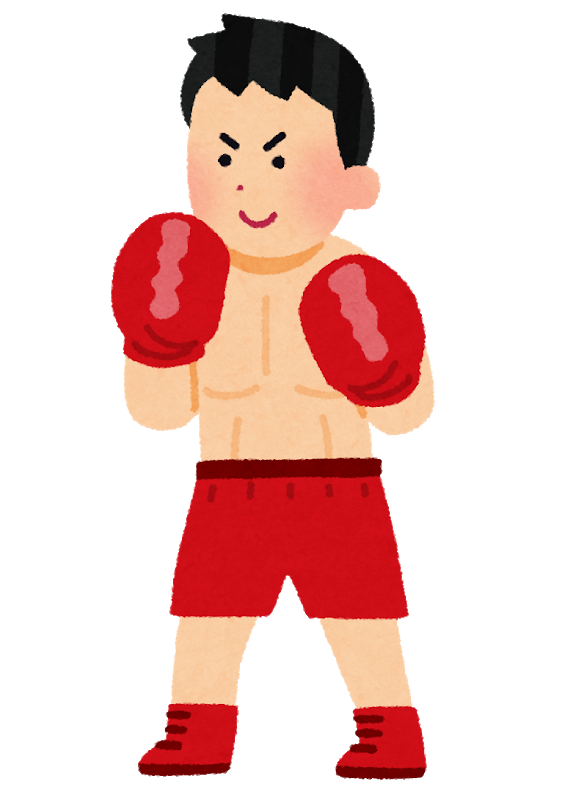 劇団Gogo’sお名前ご連絡先（携帯）ご住所　　　-　　　　-箕面市　　　-　　　　-箕面市　　　-　　　　-箕面市